Spring Arithmetic 4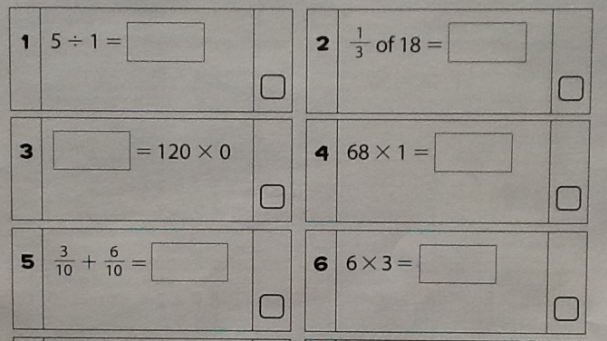 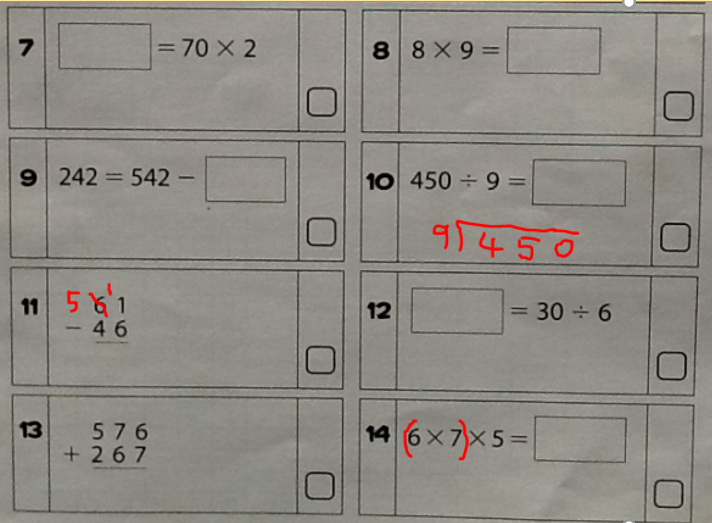 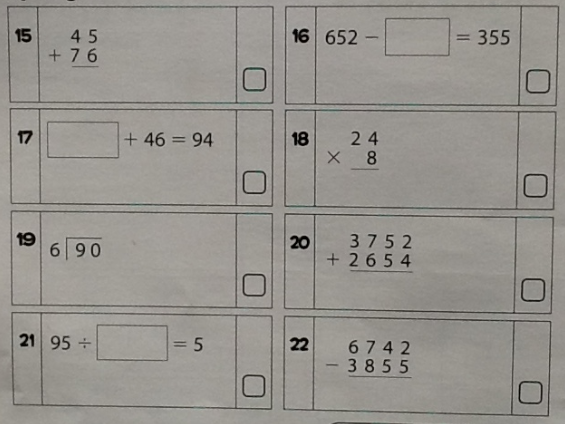 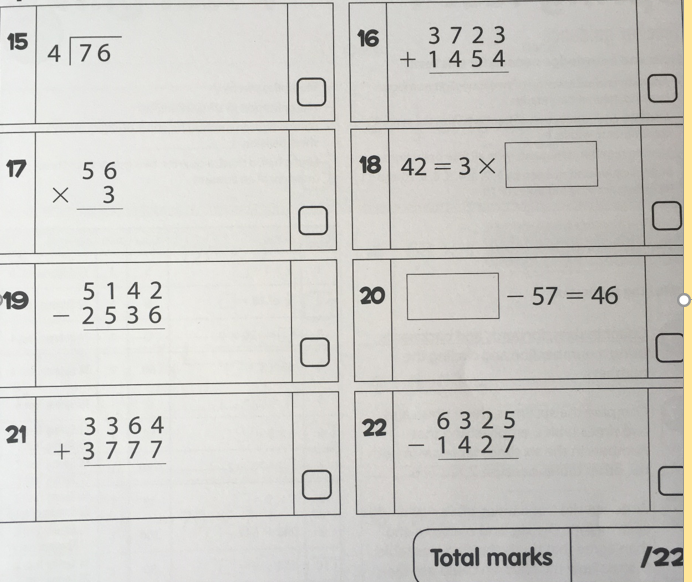 